	MĚSTO ŽATEC	USNESENÍ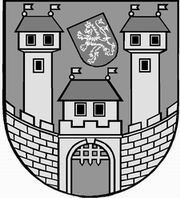 	z 	27	. jednání Rady města Žatce 	konané dne	4.12.2017Usnesení č. 	777 /17	-	813 /17	 777/17	Schválení programu	 778/17	Kontrola usnesení	 779/17	Odměna řediteli příspěvkové organizace Městské lesy Žatec	 780/17	Odměna ředitele příspěvkové organizace za období květen 2017 – říjen 2017    781/17	DPS a PS v Žatci – snížení příspěvku zřizovatele	 782/17	Souhlas s čerpáním investičního fondu – PO Domov pro seniory a 	Pečovatelská služba v Žatci	 783/17	Uzavření nájemní smlouvy – byty v DPS	 784/17	Zápis dopravní komise	 785/17	Redukce počtu placených parkovacích míst na parkovišti na Smetanově 	náměstí v Žatci	 786/17	Střednědobý výhled rozpočtu Města Žatce na období 2019 – 2020	 787/17	Rozpočtová pravidla pro rok 2018	 788/17	Odpis pohledávky z účetní evidence města	 789/17	Rozpočtová změna – NIV dotace – sociální služby – DPS	 790/17	Informace o investičních akcích odboru rozvoje a majetku města v realizaci v	 roce 2017	 791/17	Dodatek č. 1 ke Smlouvě o dílo na realizaci veřejné zakázky s názvem: 	„Rekonstrukce komunikace v ulici Erbenova“	 792/17	Záměr prodat nemovitosti v k. ú. Žatec	 793/17	Smlouva o umístění koncového prvku varování č. 2017257	 794/17	Nabídka OSBD Louny se sídlem v Žatci převodu pozemků v k. ú. Žatec do 	majetku města	 795/17	Věcné břemeno – stavba „Žatec – Plzeňská, rekonstrukce el. instalace, 	výměna čerpadel a rozvaděčů“	 796/17	Věcné břemeno – stavba „Napojení pozemku 161/1 na inženýrské sítě“ – 	plynovodní přípojka	 797/17	Věcné břemeno – stavba „Napojení pozemku 161/1 na inženýrské sítě“ – 	vodovod a kanalizace	 798/17	Věcné břemeno – stavba „Napojení pozemku 161/1 na inženýrské sítě“ – 	elektro přípojka	 799/17	Odměna řediteli příspěvkové organizace Technické služby města Žatec, p.o.	 800/17	Smlouva o pronájmu mobilního kluziště	 801/17	Výpůjčka nebytových prostor v č. p. 149 nám. Svobody v Žatci	 802/17	Změna závazných ukazatelů – Městská knihovna Žatec	 803/17	Rozpočtová změna – uvolnění rezervy PO – Regionální muzeum K. A. 	Polánka	 804/17	Vzdání se funkce vedoucího odboru a pověření výkonem funkce vedoucí 	odboru	 805/17	Dočasné použití prostředků zřizovatele na projekt - ZŠ Žatec, Petra 	Bezruče 2000, okres Louny	 806/17	Přijetí finančního daru účelově určeného – MŠ zřizované městem Žatec	 807/17	Žádost o souhlas s přijetím účelově určeného daru – Městské divadlo Žatec	 808/17	Sazebník úhrad a sazebník úplat za poskytování informací a služeb Městem	 Žatec na rok 2018	 809/17	Žádost o účelovou neinvestiční dotaci (nerezové stoly) - ZŠ Žatec, Petra 	Bezruče 2000, okres Louny	 810/17	Zápis z komise pro kulturu a cestovní ruch	 811/17	Zápis z komise pro výchovu a vzdělávání	 812/17	Zápis z jednání komise výstavby a regenerace MPR a MPZ	 813/17	Program zastupitelstva města	 777/17	Schválení programuRada města Žatce projednala a schvaluje program jednání rady města.									 T:  4.12.2017	O:	p.	HAMOUSOVÁ	 778/17	Kontrola usneseníRada města Žatce projednala a bere na vědomí kontrolu usnesení z minulých jednání rady města.									 T:  4.12.2017	O:	p.	ŠMERÁKOVÁ	 779/17	Odměna řediteli příspěvkové organizace Městské lesy ŽatecRada města Žatce projednala a v souladu s Pravidly Rady Města Žatec pro stanovení mzdy ředitele příspěvkové organizace Městské lesy Žatec schvaluje vyplacení odměny řediteli příspěvkové organizace Městské lesy Žatec za druhé pololetí roku 2017 v navržené výši.	T:	15.12.2017	O:	p.	TRÁVNÍČEK	 780/17	Odměna ředitele příspěvkové organizace za období květen 2017 – říjen 	2017Rada města Žatce projednala a souhlasí s vyplacením odměny Mgr. Petru Antonimu, řediteli příspěvkové organizace Domov pro seniory a Pečovatelská služba v Žatci, v navržené výši.	T:	6.12.2017	O:	p.	SULÍKOVÁ	 781/17	DPS a PS v Žatci – snížení příspěvku zřizovateleRada města Žatce projednala žádost ředitele příspěvkové organizace Domov pro seniory a Pečovatelská služba v Žatci, Šafaříkova 852, 438 01 Žatec Mgr. Petra Antoniho a doporučuje Zastupitelstvu města Žatce schválit snížení příspěvku zřizovatele na rok 2017 příspěvkové organizaci Domov pro seniory a Pečovatelská služba v Žatci o 5.000.000,00 Kč.Rada města Žatce dále doporučuje Zastupitelstvu města Žatce schválit rozpočtovou změnu ve výši 5.000.000,00 Kč takto:Výdaje: 728-4350-5331, org. 508         - 5.000.000,00 Kč (snížení příspěvku PO)Výdaje: 741-6171-5901                  + 5.000.000,00 Kč (RF).V případě schválení snížení příspěvku Zastupitelstvem města Žatce schvaluje Rada města Žatce příspěvkové organizaci Domov pro seniory a Pečovatelská služba v Žatci změnu závazných ukazatelů:Příspěvek na mzdy: 3.495.000,00 Kč.Ostatní ukazatelé zůstávají beze změny.	T: 18.12.2017	O:	p.	SULÍKOVÁ	 782/17	Souhlas s čerpáním investičního fondu – PO Domov pro seniory a 	Pečovatelská služba v ŽatciRada města Žatce projednala žádost ředitele příspěvkové organizace Domov pro seniory a Pečovatelská služba v Žatci, Šafaříkova 852, 438 01 Žatec Mgr. Petra Antoniho a souhlasí s čerpáním investičního fondu organizace v částce 399.300,00 Kč k zakoupení konvektomatu Eloma Genius MT 12-21.	T:	6.12.2017	O:	p.	SULÍKOVÁ	 783/17	Uzavření nájemní smlouvy – byty v DPSRada města Žatce projednala a souhlasí s uzavřením nájemní smlouvy s fyzickou osobou (byt č. 702 v DPS Písečná 2820) na dobu určitou do 30.11.2020.Rada města Žatce projednala a souhlasí s uzavřením nájemní smlouvy s fyzickou osobou (byt č. 5 o velikosti 1+1 v DPS U Hřiště 2513) na dobu určitou tří let s tím, že v souladu s platnými Pravidly pro přidělování bytů v DPS žadatelka uhradí jednorázový příspěvek na sociální účely ve výši 40.000,00 Kč.	T:	25.12.2017	O:	p.	SULÍKOVÁ	 784/17	Zápis dopravní komise1.1.	Rada města Žatce projednala a bere na vědomí zápis z jednání dopravní komise ze dne 22.11.2017.1.2.	Rada města Žatce projednala usnesení dopravní komise č. 63/17 a bere na vědomí informaci odboru dopravy a silničního hospodářství ohledně záměru Ředitelství silnic a dálnic ČR provést stavební úpravy křižovatky silnice č. I/27 Žatec s ulicí Husovou v Žatci.1.3.	Rada města Žatce projednala usnesení dopravní komise č. 65/17 a bere na vědomí stanovisko dopravní komise k dopravnímu řešení rekonstrukce chodníků v ulici Pražská v Žatci.1.4.	Rada města Žatce projednala usnesení dopravní komise č. 66/17 a schvaluje umístění trvalé dopravní značky č. B 29 - zákazu stání v ulici Hájkova v Žatci v úseku od čp. 2952 směrem k ul. Boženy Němcové.  1.5.	Rada města Žatce projednala usnesení dopravní komise č. 67/17 a neschvaluje trvalé umístění dopravní značky č. B 29 – zákaz stání v ulici Lva Tolstého v Žatci v úseku od ul. Studentská k ul. Lidická.	T:	30.12.2017	O:	p.	DOBRUSKÝ	 785/17	Redukce počtu placených parkovacích míst na parkovišti na Smetanově 	náměstí v ŽatciRada města Žatce projednala usnesení dopravní komise č. 64/17 a schvaluje redukci počtu placených parkovacích míst na parkovišti na Smetanově náměstí v Žatci na pět parkovacích míst.									 T:  30.12.2017	O:	p.	DOBRUSKÝ	 786/17	Střednědobý výhled rozpočtu Města Žatce na období 2019 – 2020Rada města Žatce projednala a předkládá Zastupitelstvu města Žatce ke schválení Střednědobý výhled rozpočtu Města Žatce na období 2019 – 2020 v předloženém návrhu.									 T:  18.12.2017	O:	p.	SEDLÁKOVÁ	 787/17	Rozpočtová pravidla pro rok 2018Rada města Žatce projednala a doporučuje Zastupitelstvu města Žatce schválit dle ustanovení zákona č. 128/2000 Sb., o obcích (obecní zřízení), ve znění pozdějších předpisů a dle zákona č. 250/2000 Sb., o rozpočtových pravidlech územních rozpočtů, ve znění pozdějších předpisů rozpočtová pravidla pro rok 2018, a to takto:1. Zastupitelstvo města Žatce uděluje pravomoc Radě města Žatce schvalovat veškeré změny rozpočtu – rozpočtová opatření, včetně změn závazných ukazatelů v rámci schváleného či upraveného rozpočtu, v jednotlivých případech, maximálně do výše 500.000,00 Kč včetně pro rozpočtový rok 2018.2. Zastupitelstvo města Žatce uděluje pravomoc Radě města Žatce schvalovat bez omezenízapojení veškerých účelově vázaných finančních prostředků (např. dotace, příspěvky, granty, dary přiznané v průběhu roku), poskytnutých z jiného rozpočtu.3. Finančním odborem bude předkládán na vědomí Zastupitelstvu města Žatce přehled veškerých rozpočtových opatření, schválených Radou města Žatce během jednotlivých čtvrtletí roku 2018, a to vždy na nejbližší zasedání zastupitelstva města, následujícím po daném čtvrtletí.4. Se schválenými rozpočtovými prostředky rozpočtového roku 2018 hospodaří v rámci schválených závazných ukazatelů příslušní příkazci a správci jednotlivých kapitol rozpočtu dle Směrnice k finanční kontrole. Tito jsou oprávněni bez omezení provádět během rozpočtového roku 2018 tzv. úpravy rozpisu rozpočtu, a to dle potřeb jednotlivých kapitol rozpočtu s tím, že nelze měnit či upravovat závazné ukazatele, schválené nebo upravené Zastupitelstvem a Radou města Žatce v tomto období.5. Finančním odborem bude předkládán na vědomí Radě města Žatce přehled veškerých úprav rozpisu rozpočtu, odsouhlasených příkazci a správci kapitol rozpočtu během jednotlivých čtvrtletí roku 2018, a to vždy na nejbližší zasedání rady města, následujícím po daném čtvrtletí.	T:	18.12.2017	O:	p.	SEDLÁKOVÁ	 788/17	Odpis pohledávky z účetní evidence městaRada města Žatce doporučuje Zastupitelstvu města Žatce schválit odpis pohledávky z účetní evidence města ve výši 650.798,31 Kč za fyzickou osobou, a to z důvodu ukončení insolvenčního řízení.	T:	18.12.2017	O:	p.	SEDLÁKOVÁ	 789/17	Rozpočtová změna – NIV dotace – sociální služby – DPSRada města Žatce schvaluje rozpočtovou změnu ve výši 1.623.000,00 Kč, a to zapojení účelové neinvestiční dotace do rozpočtu města.Účelový znak 13 305 - neinvestiční účelová dotace Ministerstva práce a sociálních věcí určená na poskytování sociálních služeb příspěvkovou organizací Domov pro seniory a Pečovatelská služba v Žatci ve výši 1.623.100,00 Kč v souladu se zákonem č. 108/2006 Sb. „o sociálních službách“, ve znění pozdějších předpisů.	T:	15.12.2017	O:	p.	SEDLÁKOVÁ	 790/17	Informace o investičních akcích odboru rozvoje a majetku města v 	realizaci v roce 2017Rada města Žatce bere na vědomí aktuální přehled investičních akcí odboru rozvoje a majetku města Žatce k 27.11.2017.									 T:  4.12.2017	O:	p.	MAZÁNKOVÁ	 791/17	Dodatek č. 1 ke Smlouvě o dílo na realizaci veřejné zakázky s názvem: 	„Rekonstrukce komunikace v ulici Erbenova“Rada města Žatce schvaluje Dodatek č. 1 ke Smlouvě o dílo ze dne 15.12.2016 na realizaci veřejné zakázky s názvem: „Rekonstrukce komunikace v ulici Erbenova“ a zároveň ukládá starostce města Dodatek č. 1 podepsat.	T:	22.12.2017	O:	p.	MAZÁNKOVÁ	 792/17	Záměr prodat nemovitosti v k. ú. ŽatecRada města Žatce ukládá odboru rozvoje a majetku města zveřejnit po dobu 15 dnů záměr města prodat nemovitosti pozemek zastavěná plocha a nádvoří st. p. č. 938/2 o výměře 188 m2, jehož součástí je stavba č. p. 3236, stavba občanského vybavení, pozemek zastavěná plocha a nádvoří st. p. č. 901/2 o výměře 784 m2, jehož součástí je stavba bez č. p./č. e., průmyslový objekt, vše v k. ú. Žatec, za minimální kupní cenu 11.300.000,00 Kč a náklady s tímto převodem spojené.	T:	30.12.2017	O:	p.	MAZÁNKOVÁ	 793/17	Smlouva o umístění koncového prvku varování č. 2017257Rada města Žatce schvaluje uzavření Smlouvy o umístění koncového prvku varování č. 2017257 s org. Česká republika – Hasičský záchranný sbor Ústeckého kraje, IČ 70886300 a Česká republika – Katastrální úřad pro Ústecký kraj, IČ 71185197, jejímž předmětem je umístění koncového prvku varování na pozemku st. p. č. 1175, jehož součástí je stavba č. p. 1018 v k. ú. Žatec, v předloženém znění.	T:	30.12.2017	O:	p.	MAZÁNKOVÁ	 794/17	Nabídka OSBD Louny se sídlem v Žatci převodu pozemků v k. ú. Žatec 	do majetku městaRada města Žatce doporučuje Zastupitelstvu města Žatce nabýt do majetku města pozemky p. p. č. 4578/125 orná půda o výměře 425 m2, p. p. č. 4578/27 orná půda o výměře 280 m2 a st. p. č. 5029 zastavěná plocha a nádvoří o výměře 23 m2 vše v k. ú. Žatec, zapsané na LV 4692 z majetku Okresního stavebního bytového družstva Louny se sídlem v Žatce, Studentská 2628, Žatec, IČ: 00005797 za kupní cenu 161.310,00 Kč.	T:	18.12.2017	O:	p.	MAZÁNKOVÁ	 795/17	Věcné břemeno – stavba „Žatec – Plzeňská, rekonstrukce el. instalace, 	výměna čerpadel a rozvaděčů“Rada města Žatce projednala a schvaluje Smlouvu o uzavření budoucí smlouvy o zřízení věcného břemene pro společnost Severočeská vodárenská společnost a.s. na stavbu „Žatec – Plzeňská, rekonstrukce el. instalace, výměna čerpadel a rozvaděčů“ na pozemcích města: p. p. č. 6824/18 a p. p. č. 431/1 v k. ú. Žatec, jejímž obsahem bude rekonstrukce el. instalace, výměna čerpadel a rozvaděčů, právo ochranného pásma a právo oprávněné strany vyplývající ze zákona č. 458/2000 Sb., energetický zákon, ve znění pozdějších předpisů.	T:	30.12.2017	O:	p.	MAZÁNKOVÁ	 796/17	Věcné břemeno – stavba „Napojení pozemku 161/1 na inženýrské sítě“ –	 plynovodní přípojkaRada města Žatce schvaluje Smlouvu o uzavření budoucí smlouvy o zřízení věcného břemene pro společnost Gallew s.r.o. na stavbu „Napojení pozemku 161/1 na inženýrské sítě“ na pozemku města: p. p. č. 6778 v k. ú.  Žatec, jejímž obsahem bude nová plynovodní přípojka, právo ochranného pásma a právo oprávněné strany vyplývající ze zákona č. 458/2000 Sb., energetický zákon, ve znění pozdějších předpisů.	T:	31.12.2017	O:	p.	MAZÁNKOVÁ	 797/17	Věcné břemeno – stavba „Napojení pozemku 161/1 na inženýrské sítě“ –	 vodovod a kanalizaceRada města Žatce schvaluje Smlouvu o uzavření budoucí smlouvy o zřízení věcného břemene pro společnost Gallew s.r.o. na stavbu „Napojení pozemku 161/1 na inženýrské sítě“ na pozemku města: p. p. č. 6778 v k. ú.  Žatec, jejímž obsahem bude zřízení nových vodovodních a kanalizačních přípojek, právo ochranného pásma a právo oprávněné strany vyplývající ze zákona č. 274/2001 Sb., zákon o vodovodech a kanalizacích, ve znění pozdějších předpisů.	T:	31.12.2017	O:	p.	MAZÁNKOVÁ	 798/17	Věcné břemeno – stavba „Napojení pozemku 161/1 na inženýrské sítě“ –	 elektro přípojkaRada města Žatce projednala a schvaluje Smlouvu o uzavření budoucí smlouvy o zřízení věcného břemene pro společnost Gallew s.r.o. na stavbu „Napojení pozemku 161/1 na inženýrské sítě“ na pozemku města: p. p. č. 6778 v k. ú.  Žatec, jejímž obsahem bude elektro přípojka, právo ochranného pásma a právo oprávněné strany vyplývající ze zákona č. 458/2000 Sb., energetický zákon, ve znění pozdějších předpisů.	T:	31.12.2017	O:	p.	MAZÁNKOVÁ	 799/17	Odměna řediteli příspěvkové organizace Technické služby města Žatec, 	p.o.Rada města Žatce projednala a schvaluje v souladu s Metodickým pokynem ke vztahům Města Žatce a jeho orgánů k příspěvkovým organizacím zřízených Městem Žatec ze dne 15.05.2017 a jeho dodatku ze dne 19.06.2017 vyplacení odměny řediteli příspěvkové organizace Technické služby města Žatec za druhé pololetí roku 2017 v navržené výši.	T:	31.12.2017	O:	p.	MAZÁNKOVÁ	 800/17	Smlouva o pronájmu mobilního kluzištěRada města Žatce schvaluje uzavření Smlouvy o pronájmu mobilního kluziště se spol. Technická správa města Žatec, s.r.o., IČ 27292830, v předloženém znění.									 T:  8.12.2017	O:	p.	MAZÁNKOVÁ	 801/17	Výpůjčka nebytových prostor v č. p. 149 nám. Svobody v ŽatciRada města Žatce schvaluje výpůjčku nebytových prostor umístěných v 1. NP budovy č. p. 149 náměstí Svobody v Žatci o ploše 103,48 m2 příspěvkové organizaci Městské divadlo Žatec, IČ 70201111, za účelem zajištění akce „Advent 2017“ na dobu určitou od 04.12.2017 do 07.12.2017.	T:	5.12.2017	O:	p.	MAZÁNKOVÁ	 802/17	Změna závazných ukazatelů – Městská knihovna ŽatecRada města Žatce schvaluje změnu závazných ukazatelů příspěvkové organizaci Městská knihovna Žatec, nám. Svobody 52, a to takto:Příspěvek na provoz: 2.133.000,00 KčPříspěvek na mzdy: 2.237.000,00 Kč.Ostatní ukazatele zůstávají beze změny.	T:	15.12.2017	O:	p.	HORNÁTOVÁ	 803/17	Rozpočtová změna – uvolnění rezervy PO – Regionální muzeum K. A. 	PolánkaRada města Žatce projednala žádost ředitelky příspěvkové organizace Regionální muzeum K. A. Polánka v Žatci, Husova 678, 438 01 Žatec, PhDr. Radmily Holodňákové a schvaluje rozpočtovou změnu ve výši 284.000,00 Kč, a to zapojení části 10% rezervy kap. 716 na navýšení příspěvku.Výdaje: 716-6171-5901, org. 512      - 284.000,00 Kč (rezerva kapitoly 716)       Výdaje: 716-3315-5331, org. 512     + 284.000,00 Kč (navýšení příspěvku PO).Dále schvaluje příspěvkové organizaci Regionální muzeum K. A. Polánka v Žatci navýšení příspěvku na mzdy ve výši 50.000,00 Kč a navýšení příspěvku na provoz ve výši 234.000,00 Kč, tj. změnu závazných ukazatelů:Příspěvek na provoz: 4.135.000,00 KčPříspěvek na mzdy: 3.591.000,00 Kč.Ostatní ukazatelé zůstávají beze změny.	T:	15.12.2017	O:	p.	HORNÁTOVÁ, SEDLÁKOVÁ	 804/17	Vzdání se funkce vedoucího odboru a pověření výkonem funkce vedoucí 	odboruRada města Žatce bere na vědomí vzdání se Ing. Karla Havelky, MSc. výkonu funkce vedoucího Kanceláře úřadu Městského úřadu Žatec, a to k datu 01.12.2017.Dále Rada města Žatce pověřuje od 02.12.2017 výkonem všech práv a povinností vyplývajících z výkonu funkce vedoucí Kanceláře úřadu Městského úřadu Žatec JUDr. Alenu Hornátovou, a to do doby, než bude tato funkce obsazena novým vedoucím odboru.	T:	4.12.2017	O:	p.	HAMOUSOVÁ	 805/17	Dočasné použití prostředků zřizovatele na projekt - ZŠ Žatec, Petra 	Bezruče 2000, okres LounyRada města Žatce projednala žádost ředitelky Základní školy Žatec, Petra Bezruče 2000, okres Louny Mgr. Zděnky Pejšové a souhlasí s dočasným použitím prostředků zřizovatele na projekt „Pracujeme – učíme se – bavíme se“, registrační číslo CZ.02.3.68/0.0/0.0/16_022/0006734, v maximální výši 70.000,00 Kč do 31.08.2019.	T:	13.12.2017	O:	p.	HORNÁTOVÁ	 806/17	Přijetí finančního daru účelově určeného – MŠ zřizované městem ŽatecRada města Žatce projednala žádosti Mateřské školy speciální, Žatec, Studentská 1416, okres Louny; Mateřské školy Žatec, Studentská 1230, okres Louny; Mateřské školy Žatec, Fügnerova 2051, okres Louny; Mateřské školy Žatec, U Jezu 2903, okres Louny; Mateřské školy Žatec, Otakara Březiny 2769, okres Louny; Mateřské školy Žatec, Bratří Čapků 2775, okres Louny; Základní školy a Mateřské školy, Žatec, Jižní 2777, okres Louny pro součást MŠ; Základní školy a Mateřské školy, Žatec, Dvořákova 24, okres Louny pro součást MŠ a dle § 27 odst. 7 písm. b) zákona č. 250/2000 Sb., o rozpočtových pravidlech územních rozpočtů, ve znění pozdějších předpisů, souhlasí s přijetím finančního daru účelově určeného, a to od Žatecké teplárenské, a.s., č. p. 3149, 438 01 Žatec, IČ: 64650871 ve výši 10.000,00 Kč dle návrhu darovacích smluv pro každou mateřskou školu na účel následující:a) u Mateřské školy speciální, Žatec, Studentská 1416, okres Louny na pořízení elektronického (digitálního) přenosného piana,b) u Mateřské školy Žatec, Studentská 1230, okres Louny na 20 vstupů do solné jeskyně v Podbořanech ve školním roce 2017/2018 (10 vstupů na podzim za 5.000,00 Kč a 10 vstupů na jaře za 5.000,00 Kč),c) u Mateřské školy Žatec, Fügnerova 2051, okres Louny na pořízení hraček a stavebnic pro děti,d) u Mateřské školy Žatec, U Jezu 2903, okres Louny na pořízení hraček pro děti ve všech 7 třídách jako vánoční nadílku pod stromeček,e) u Mateřské školy Žatec, Otakara Březiny 2769, okres Louny na pořízení didaktických pomůcek,f) u Mateřské školy Žatec, Bratří Čapků 2775, okres Louny na pořízení senzorické pomůcky VÁLEČKOVÉ KLOUZAČKY,g) u Základní školy a Mateřské školy, Žatec, Jižní 2777, okres Louny pro součást mateřská škola na nákup společenských her pro MŠ při Nemocnici za 7.000,00 Kč a nákup výtvarných potřeb za 3.000,00 Kč,h) u Základní školy a Mateřské školy, Žatec, Dvořákova 24, okres Louny pro součást mateřská škola na zakoupení celoročního předplatného na dětská představení pro MŠ v Městském divadle Žatec.	T:	13.12.2017	O:	p.	HORNÁTOVÁ	 807/17	Žádost o souhlas s přijetím účelově určeného daru – Městské divadlo 	ŽatecRada města Žatce projednala žádost Mgr. Martina Veselého, ředitele příspěvkové organizace Městské divadlo Žatec, Dvořákova 27, Žatec a souhlasí s přijetím účelově určeného daru od společnosti Martin Krákora, 43801 Žatec, IČO: 67834361 v celkové výši 1.000,00 Kč.	T:	4.12.2017	O:	p.	HORNÁTOVÁ	 808/17	Sazebník úhrad a sazebník úplat za poskytování informací a služeb 	Městem Žatec na rok 2018Rada města Žatce projednala a schvaluje Sazebník úhrad za poskytování informací Městem Žatec pro rok 2018 podle zákona č. 106/1999 Sb., o svobodném přístupu k informacím, v platném znění a Sazebník úplat za poskytování služeb pro rok 2018.	T:	30.12.2017	O:	p.	HORNÁTOVÁ	 809/17	Žádost o účelovou neinvestiční dotaci (nerezové stoly) - ZŠ Žatec, Petra 	Bezruče 2000, okres LounyRada města Žatce projednala žádost ředitelky Základní školy Žatec, Petra Bezruče 2000, okres Louny a schvaluje účelovou neinvestiční dotaci na pořízení 3 nerezových stolů do školní kuchyně v celkové výši 44.000,00 Kč.Dále Rada města Žatce schvaluje rozpočtovou změnu v celkové výši 44.000,00 Kč, a to čerpání rezervního fondu na poskytnutí dotace:Výdaje: 741-6171-5901                 - 44.000,00 Kč (čerpání RF)Výdaje: 714-3113-5331-org. 550       + 44.000,00 Kč (účelová neinvestiční dotace).	T:	13.12.2017	O:	p.	HORNÁTOVÁ	 810/17	Zápis z komise pro kulturu a cestovní ruchRada města Žatce bere na vědomí zápis z komise pro kulturu a cestovní ruch ze dne 22.11.2017.									 T:  4.12.2017	O:	p.	ŠPIČKA	 811/17	Zápis z komise pro výchovu a vzděláváníRada města Žatce projednala a bere na vědomí zápis z jednání komise pro výchovu a vzdělávání ze dne 22.11.2017 a odstoupení člena komise.									 T:  4.12.2017	O:	p.	NOVÁKOVÁ	 812/17	Zápis z jednání komise výstavby a regenerace MPR a MPZRada města Žatce projednala a bere na vědomí zápis z jednání komise výstavby a regenerace MPR a MPZ, konané dne 31.10.2017.									 T:  4.12.2017	O:	p.	ŠPIČKA	 813/17	Program zastupitelstva městaRada města Žatce bere na vědomí program jednání zastupitelstva města, konaného dne 18.12.2017 od 18:00 hodin (mimo stálé body programu):- Záměr prodat pozemky v k. ú. Žatec- Prodej pozemku p. p. č. 2611 v k. ú. Žatec- Záměr prodat část pozemku p. p. č. 6535/2 v k. ú. Žatec- Nabytí části pozemku p. p. č. 444/12 v k. ú. Žatec do majetku města- Nabídka OSBD Louny se sídlem v Žatci převodu pozemků v k. ú. Žatec do majetku města- Rozpočet Města Žatce na rok 2018- Střednědobý výhled rozpočtu Města Žatce na období 2019 – 2020- Rozpočtová pravidla pro rok 2018- Odpis pohledávky z účetní evidence města- Návrh obecně závazné vyhlášky o zákazu požívání alkoholických nápojů na veřejných prostranstvích, o podmínkách plakátování a o opatřeních ke zlepšení vzhledu veřejné zeleně- DPS a PS v Žatci – snížení příspěvku zřizovatele.	T:	18.12.2017	O:	p.	HAMOUSOVÁ	 Starostka	Místostarostka	 Mgr. Zdeňka Hamousová v. r.	Jana Nováková v. r.Za správnost vyhotovení: Pavlína KloučkováUpravená verze dokumentu z důvodu dodržení přiměřenosti rozsahu zveřejňovaných osobních údajů podle zákona č. 101/2000 Sb., o ochraně osobních údajů v platném znění.hlasůHamousováNovákováŠpičkaHladkýKrčmárikMalířováŘáhapro7///////proti-zdržel se-hlasůHamousováNovákováŠpičkaHladkýKrčmárikMalířováŘáhapro7///////proti-zdržel se-hlasůHamousováNovákováŠpičkaHladkýKrčmárikMalířováŘáhapro6//////proti-zdržel se1/hlasůHamousováNovákováŠpičkaHladkýKrčmárikMalířováŘáhapro7///////proti-zdržel se-hlasůHamousováNovákováŠpičkaHladkýKrčmárikMalířováŘáhapro7///////proti-zdržel se-hlasůHamousováNovákováŠpičkaHladkýKrčmárikMalířováŘáhapro7///////proti-zdržel se-hlasůHamousováNovákováŠpičkaHladkýKrčmárikMalířováŘáhapro7///////proti-zdržel se-hlasůHamousováNovákováŠpičkaHladkýKrčmárikMalířováŘáhapro7///////proti-zdržel se-hlasůHamousováNovákováŠpičkaHladkýKrčmárikMalířováŘáhapro4////proti2//zdržel se1/hlasůHamousováNovákováŠpičkaHladkýKrčmárikMalířováŘáhapro7///////proti-zdržel se-hlasůHamousováNovákováŠpičkaHladkýKrčmárikMalířováŘáhapro7///////proti-zdržel se-hlasůHamousováNovákováŠpičkaHladkýKrčmárikMalířováŘáhapro5/////proti-zdržel se2//hlasůHamousováNovákováŠpičkaHladkýKrčmárikMalířováŘáhapro7///////proti-zdržel se-hlasůHamousováNovákováŠpičkaHladkýKrčmárikMalířováŘáhapro7///////proti-zdržel se-hlasůHamousováNovákováŠpičkaHladkýKrčmárikMalířováŘáhapro7///////proti-zdržel se-hlasůHamousováNovákováŠpičkaHladkýKrčmárikMalířováŘáhapro4////proti3///zdržel se-hlasůHamousováNovákováŠpičkaHladkýKrčmárikMalířováŘáhapro7///////proti-zdržel se-hlasůHamousováNovákováŠpičkaHladkýKrčmárikMalířováŘáhapro4////proti3///zdržel se-hlasůHamousováNovákováŠpičkaHladkýKrčmárikMalířováŘáhapro7///////proti-zdržel se-hlasůHamousováNovákováŠpičkaHladkýKrčmárikMalířováŘáhapro7///////proti-zdržel se-hlasůHamousováNovákováŠpičkaHladkýKrčmárikMalířováŘáhapro7///////proti-zdržel se-hlasůHamousováNovákováŠpičkaHladkýKrčmárikMalířováŘáhapro7///////proti-zdržel se-hlasůHamousováNovákováŠpičkaHladkýKrčmárikMalířováŘáhapro7///////proti-zdržel se-hlasůHamousováNovákováŠpičkaHladkýKrčmárikMalířováŘáhapro4omluvena////proti-zdržel se2//hlasůHamousováNovákováŠpičkaHladkýKrčmárikMalířováŘáhapro6omluvena//////proti-zdržel se-hlasůHamousováNovákováŠpičkaHladkýKrčmárikMalířováŘáhapro6omluvena//////proti-zdržel se-hlasůHamousováNovákováŠpičkaHladkýKrčmárikMalířováŘáhapro5omluvena/////proti-zdržel se1/hlasůHamousováNovákováŠpičkaHladkýKrčmárikMalířováŘáhapro5omluvenaomluvena/////proti-zdržel se-hlasůHamousováNovákováŠpičkaHladkýKrčmárikMalířováŘáhapro5omluvenaomluvena/////proti-zdržel se-hlasůHamousováNovákováŠpičkaHladkýKrčmárikMalířováŘáhapro5omluvenaomluvena/////proti-zdržel se-hlasůHamousováNovákováŠpičkaHladkýKrčmárikMalířováŘáhapro5omluvenaomluvena/////proti-zdržel se-hlasůHamousováNovákováŠpičkaHladkýKrčmárikMalířováŘáhapro5omluvenaomluvena/////proti-zdržel se-hlasůHamousováNovákováŠpičkaHladkýKrčmárikMalířováŘáhapro5omluvenaomluvena/////proti-zdržel se-hlasůHamousováNovákováŠpičkaHladkýKrčmárikMalířováŘáhapro5omluvenaomluvena/////proti-zdržel se-hlasůHamousováNovákováŠpičkaHladkýKrčmárikMalířováŘáhapro5omluvenaomluvena/////proti-zdržel se-hlasůHamousováNovákováŠpičkaHladkýKrčmárikMalířováŘáhapro5omluvenaomluvena/////proti-zdržel se-hlasůHamousováNovákováŠpičkaHladkýKrčmárikMalířováŘáhapro5omluvenaomluvena/////proti-zdržel se-